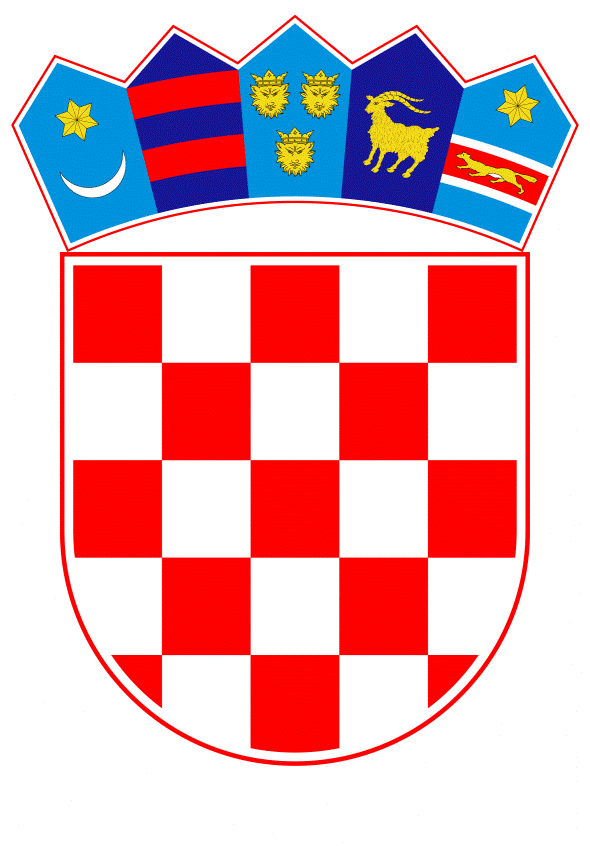 VLADA REPUBLIKE HRVATSKEZagreb, 14. studenoga 2019.______________________________________________________________________________________________________________________________________________________________________________________________________________________________PRIJEDLOGNa temelju članka 31. stavka 3. Zakona o Vladi Republike Hrvatske (“Narodne novine“, br. 150/11, 119/14, 93/16 i 116/18), Vlada Republike Hrvatske je, na sjednici održanoj dana _____________   donijelaZ A K LJ U Č A KUsvaja se Izvješće o provedbi mjera iz Akcijskog plana za integraciju osoba kojima je odobrena međunarodna zaštita za razdoblje od 2017. do 2019. godine, za 2017. i 2018. godinu koje je dostavio Ured za ljudska prava i prava nacionalnih manjina Vlade Republike Hrvatske, klase: 019-05/18-02/01, urbroja: 50450-01/07-19-71, od 28. listopada 2019. godine.Zadužuje se Ured za ljudska prava i prava nacionalnih manjina Vlade Republike Hrvatske da o ovom Zaključku izvijesti nositelje i sunositelje mjera Akcijskog plana iz točke 1. ovoga Zaključka. Klasa:Urbroj:Zagreb, ___________ 2019. godine  P R E D S J E D N I K mr.sc. Andrej PlenkovićOBRAZLOŽENJEAkcijski plan za integraciju osoba kojima je odobrena međunarodna zaštita za razdoblje od 2017. do 2019. godine  (u daljnjem tekstu: Akcijski plan) usvojen je na sjednici Vlade Republike Hrvatske dana 23. studenog 2017. godine.Obzirom da je jedna od mjera Akcijskog plana upućivati redovita godišnja Izvješća Vladi Republike Hrvatske o provedbi mjera Akcijskog plana, Ured za ljudska prava i prava nacionalnih manjina Vlade Republike Hrvatske, kao koordinativno tijelo za integraciju osoba kojima je odobrena međunarodna zaštita i Ured predsjednika Stalnog povjerenstva za provedbu integracije stranaca u hrvatsko društvo, a koju dužnost obnaša ravnatelj Ureda gospodin Alen Tahiri, univ.spec.pol., izradio je Izvješće o provedbi mjera iz Akcijskog plana za integraciju osoba kojima je odobrena međunarodna zaštita za razdoblje od 2017. do 2019. godine, za 2017. i 2018.godinu.U cilju izrade Izvješća o provedbi mjera iz Akcijskog plana u 2017. i 2018. godini, Ured je prikupio očitovanja nositelja mjera (Ministarstvo za demografiju, obitelj, mlade i socijalnu politiku, Ministarstvo unutarnjih poslova, Ministarstvo zdravstva, Ministarstvo znanosti i obrazovanja, Ministarstvo rada i mirovinskoga sustava, Ministarstvo kulture, Središnji državni ured za obnovu i stambeno zbrinjavanje, Hrvatski zavod za zapošljavanje i Ured) te  očitovanja sunositelja mjera (Ministarstvo graditeljstva i prostornoga uređenja, Ministarstvo regionalnog razvoja i fondova Europske unije, Ministarstvo vanjskih i europskih poslova, Ministarstvo državne imovine, Državni ured za Hrvate izvan Republike Hrvatske, Vlada Republike Hrvatske Ured za udruge, Agencija za odgoj i obrazovanje, Agencija za znanost i visoko obrazovanje, Agencija za strukovno obrazovanje i obrazovanje odraslih, Agencija za elektroničke medije, Hrvatski Crveni križ, Institut za migracije i narodnosti, Centar za mirovne studije, Hrvatska udruga poslodavaca, Isusovačka služba za izbjeglice, Hrvatski pravni centar i Hrvatski zavod za zdravstveno osiguranje).Izvješće se podnosi za razdoblje koje uključuje 2017. i 2018. godinu, za mjere čiji je rok provedbe kontinuirano ili do dana 31. prosinca 2018. godine. Od ukupno 23 cilja te 58 mjera čiji je rok provedbe bio u 2017. i 2018. godini ili kontinuirano, u 2017. godini provedene su 32 mjere, 9 mjera je djelomično provedeno, dok 5 mjera nije provedeno, a u 2018. godini provedene su 42 mjere, 10 mjera je djelomično provedeno, a 3 mjere nisu provedene. Provedba, odnosno razlozi djelomične provedbe ili neprovedbe mjere obrazloženi su u tekstu Izvješća uz svaku pojedinu mjeru. Za provedbu velikog dijela mjera iz Akcijskog plana u 2017. i 2018. godini sredstva su bila osigurana u okviru redovnog rada zaposlenih s pozicije „Administracija i upravljanje“.Većina utrošenih sredstava za provedbu mjera predmetnog dokumenta nisu izražena jer su mjere provođene s pozicije „Administracija i upravljanje“, odnosno iz redovnog rada zaposlenika državne uprave te iz tog razloga nije moguće izraziti točan iznos utrošenih sredstava iz Državnog proračuna Republike Hrvatske.Za učinkovitost provedbe mjera zaduženo je Stalno povjerenstvo za provedbu integracije stranaca u hrvatsko društvo i njegova Radna skupina. Na razini Stalnog povjerenstva i Radne skupine tijekom 2017. i 2018.  godine organizirane su četiri sjednice te četiri sastanka na kojima su predmet  rasprave bila važna pitanja u sustavu integracije, a u cilju što učinkovitije provedbe mjera iz Akcijskog plana.Predlagatelj:Ured za ljudska prava i prava nacionalnih manjinaPredmet:Izvješće o provedbi mjera iz Akcijskog plana za integraciju osoba kojima je odobrena međunarodna zaštita za razdoblje od 2017. do 2019. godine, za 2017. i 2018. godinu 